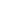 ســورة الأنفــال() ست وسبعون آية()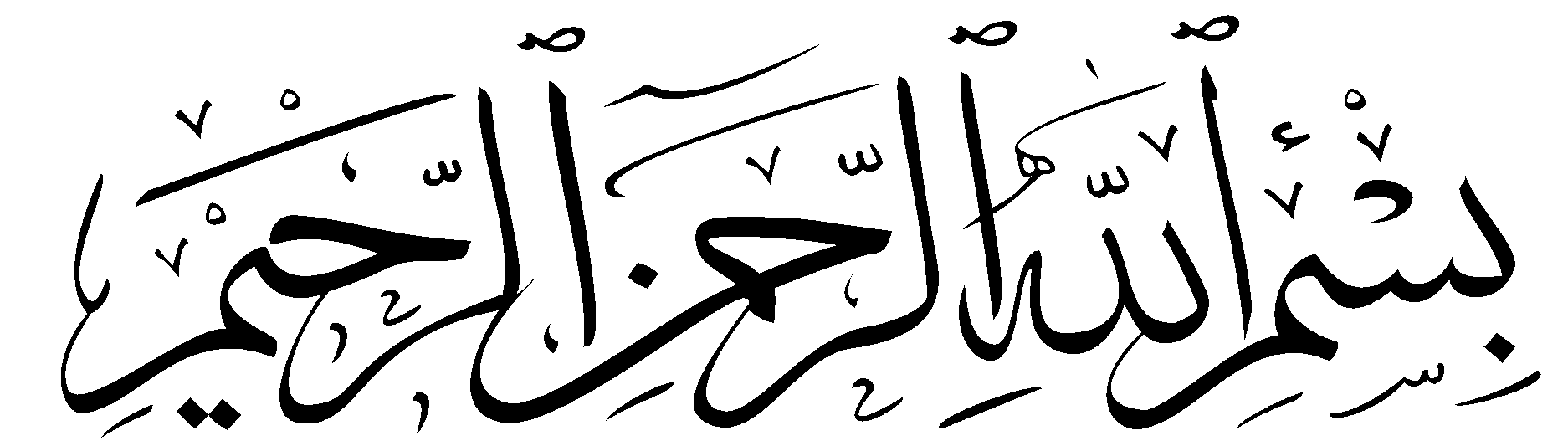 ]     [ نزلت بعد وقعة بدر()، وهي أول سورة نزلت بعد الهجرة() ........................................................ .....وابتدأ() بوقعة بدر؛ فإنها البطشة الكبرى().الأَنْفَال: جمـع نَفَـل بفتحتيـن، وهي الغنيمة() من النَّفْل؛ وهو الزيادة()؛ ولذلك سمي ما عدا الفرائض نوافل، ثم تسمية الغنيمة نفلاً لأنها زيادة شرف لهذه الأمة فإنها لم تحلَّ في شريعة().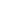 وسبب نزول السورة أن المهاجرين والأنصار اختلفوا في الغنيمة يوم بدر كيف تقسم().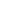 وقيل: شرط رسول اللَّه  لمن يكون لـه زيادة غناء أن ينفله فتسارع الشبان، وقتلوا سبعين، وأسروا سبعين، وطلبوا النفل المشروط، وكان المال قليلاً، فقال الشيوخ: نحن كنا ردءًا لكم وفئة، كيف() تستبدون بها؟ فنزلت: ]      [  فقسمها رسول اللَّه  سواء().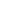 واستدل به الشافعي على أن الإمام إذا نفّل لا يلزمه الوفاء [به]()().وعن سعد() بن أبي وقاص: قتل أخي عمير يوم بدر، وقتلت سعيد بن العاص()، وأخذت سيفه، فأتيت به رسول اللَّه  واستوهبته منه فقال: «ليس هذا لي ولا لك اطرحه في القَبَض »() فطرحته وبي ما لا يعلمه إلا اللَّه، فما جاوزت إلا قليلاً فناداني رسول اللَّه وقال: « سألتني السيف ولم يكن لي والآن فقد صار لي فاذهب وخذه »().وذكر اللَّه في أمثاله للتعظيم().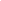 ]        [ [الأحوال التي بينكم]() من التخالف، والتخاصم في أمر الغنيمة، وأبدلوها بالتحابب والاتفاق والتآلف، والإضافة للملابسة() كقولـه:لِتُغْنِيَ عَنِّي ذا إِنَائِكَ أَجْمَعَا ()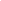 	]         [؛ فإن الإيمان يقتضي التقوى وطاعة الله ورسوله وإصلاح() ذات البين، أو إن [كنتم]() كاملي الإيمان()، وإنما أتى بإن [مع]() كونهم() مؤمنين كُمَّلاً مقطوعٌ به؛ لأن ما بدا منهم في أمر الغنيمة لم يكن ملائماً لكمال الإيمان.	]          [: فَرَقاً من جلاله واستعظاماً لسطوته؛ ولا ينافيه قوله: ]       [()؛ لأن ذلك باعتبار صفة جماله وسعة الرحمة؛ ولذلك كان العبد واقفاً() بين الخشية والرجاء().]       [؛ لأن تظاهر الأدلة يُوجب زيادة الانكشاف؛ ولذلك بثَّ اللَّه آيات التوحيد في الآفاق والأنفس.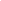 	والزيادة عند من يجعل() الأعمال داخلة في الإيمان ظاهرة، ومن لم يذهب إلى ذلك يجعل الزيادة في الإيمان الكامل()، والحق أن نفس التصديق أيضاً قابل للزيادة()، وأنَّ مراتـب اليقيـن متفاوتـة؛ ولذلك ترى القوم يقولون: علم اليقين وفوقه عيـن اليقيـن ثـم حـق اليقيـن الذي لا رتبـة فوقـه()، وإليـه أشـار بـاب العلـم() -كرم اللَّه وجهه-() بقوله: "لو كُشف الغطاء ما ازددت يقيناً"()؛ لبلوغه الغاية القصوى.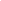 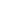 	]     [ يفوضون الأمور لعلمهم بأن لا مؤثر إلا قدرته، ولا موجب إلا إرادته().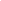 	]        [ خصهما بالذكر لكونهما كالدليل على سائرهما().	]    [ الموصوفون بتلك الصفات، ]   [ صفة مصدر أي: إيماناً حقاً، أو مؤكداً للجملة كقولك: زيد قائم حقاً()، وبهذا استدلَ من منع الاستثناء في الإيمان، والحق أنْ() لا نزاع بين الفريقين؛ [لأن]() من جوَّز الاستثناء إنما جوزه نظراً() إلى الخاتمة، لا أنه ليس موقناً في الحال، ومن منعه إنما منعه بالنظر إليه()؛ إذ لا ريب أنه لا طريق لـه إلى العلم بالخاتمة().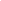 	أولئك ]     [منازل عالية في جوار ربهم. ]  [ وتجاوز عما فرط منهم، وإنما قدم الدرجات على المغفرة؛ لأن الكلام في الكُمّل من المؤمنين، فالأهم معرفة الدرجات لأن المغفرة لهم كالمقطوع به ]    [ شريف لا آفة فيه ولا انقطاع.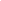 	]        [ ملتبساً به، مصاحباً لـه، خبر مبتدأ محذوف أي: كراهتهم تسويتك في الغنائم بين الشبان والشيوخ، أو التنفيل مثل كراهتهم خروجك للحرب()، أو صفة مصدر محذوف أي: الأنفال استقرت لله مثل استقرار إخراج() ربك من بيتك()، والوجه الأول أولى لعدم التقدير وطول الفصل().	]       [ في موقع الحال، أي: أخرجك في حال كراهتهم()، وذلك أن أبا سفيان أقبل من الشام في عير فيه تجارة عظيمة لقريش()، وفي العير أربعون راكباً()/ منهم أبوسفيان بن حرب، وعمرو بن العاص، والقول بأن عمرو بن هشام() كان معهم سهوٌ()؛ لأن عمرو ابن هشام اسم أبي جهل، وكان في النفير دون العير()، وقُتِلَ() في بدر()، فأخبر جبريل رسول اللَّه  بإقبال العير، فأخبر المسلمين، ففرحوا بذلك لعلمهم بكثرة المال وقلة الرجال، فلما خرج رسول اللَّه  متوجهاً لأخذ الركب، وبلغ ذلك أهل مكة فصعد أبوجهل سطح الكعبة ونادى: يا أهل مكة عيركم وأموالكم، إن أصابها محمد لن تفلحوا أبداً، وأما أبوسفيان فإنه خاف من خروج رسول اللَّه  لقصد العير فأبعد عن الطريق، وأخذ ساحل البحر، وأرسل يخبرهم بنجاة العير، ويأمر أهل مكة بالرجوع، فقال أبوجهل: كلا والله حتى نَرِدَ بدراً، فنشرب بها الخمور، وننحر الجزور، وترد علينا المعازف والقَيْنَات()، وتدور بيننا الكاسات، وتسمع العرب بأنَّا() قد خرجنا وحضرنا بدراً ومحمدٌ عاد ولم يظفر بما أراده، فنزل جبريل وأخبر رسول اللَّه بأمر العير وخروج قريش وأن اللَّه وعده إحدى الطائفتين، إما العير وإما قريشاً فاختر أيهما شئت، فاستشار رسول اللَّه  المهاجرين والأنصار؛ فقال: "إن اللَّه وعدني إحدى الطائفتين()، فأيهما أحب إليكم العِيْر أو النَّفِيْر()؟" فقالوا: العير أحب إلينا؛ لأنا لم نخرج للقاء العدو، وليس معنا العَدَد والعُدد(). فقال رسول اللَّه : "قد أخذ العير ساحل البحر [وأبعد]()، وهذا أبوجهل قد أقبل في كفار قريش". فقالوا: يا رسول اللَّه عليك بالعير ودع العدو. فلما علم أبوبكر وعمر أن رسول اللَّه  يريد لقاء العدو فقاما وتكلما وأحسنا في المقال، ثم قام سعد بن عبادة سيد الخزرج من الأنصار وقال: يا رسول اللَّه امض لأمرك فوالله لو ذهبت إلى عَدَن لم يتخلف عنك رجل من الأنصار. ثم قال مقداد بن الأسود: امض يا رسول اللَّه لما أمرك اللَّه فإنا لا نقول كما قال بنو إسرائيل لموسى: اذهب أنت وربك فقاتلا [إنا ها هنا قاعدون بل نقول: اذهب أنت وربك فقاتلا]() إنا معكما مقاتلون، ثم قال رسول اللَّه: "أشيروا عليَّ أيها الناس". وكان يريد بذلك الأنصار؛ لأنهم لما بايعوه ليلة العقبة() قالوا: إنا برءاء من ذِمَامِك() حتى تصل إلى ديارنا فكان رسول اللَّه يتخوف() أن لا يرى الأنصار نصرته إلا إذا كان مقيماً بالمدينة، ففطن لذلك سعد بن معاذ سيد الأوس، فقام وقال: كأنك تريدنا يا رسول اللَّه؟ قال: "أجل"، قال: قد آمنا بك وصدقناك، وأيقنا أن ما جئت به هو الحق، امض يا رسول اللَّه لما أردته، فوالله لو استعرضت بنا هذا البحر لخضناه ولم يتخلف منا رجل، وما نكره أن تلقى بنا عدونا، إنا لصُبُرٌ عند الحرب، صُدُقٌ عند اللقاء، ولعل() اللَّه أن يُريك منا() ما تقرُّ به عينك، فَسِرْ بنا يا رسول اللَّه على بركة اللَّه. فاستنار وجه رسول اللَّه، ونشَّطَه قول سعد، وقال: "سيروا على بركة اللَّه وأبشروا والله لكأني أرى مصارع القوم"().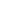 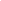 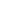 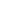 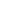 	]    [ لقاء العدو ]    [ لهم بإعلامك، وكان() الأَوْلى بهم الانقياد والتسليم.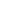 	]        [ أي: بلغ كراهتهم لقاء العدو هذا() المبلغ. ولم يكن كراهتهم ذلك لجبن بهم، بل لأنهم لم يخرجوا على أهبة القتال()، وكان الكلام من رسول اللَّه  على سبيل المؤامرة، ولذلك لما علموا منه العزم تكلموا، فأحسنوا في المقال، ولما لاقوا العدو فعلوا ما يفعله الأبطال.	]      [ العير أو النفير، نصبٌ على إضمار اذكر() ]   [ بدل اشتمال() ]        [ أي: العير لقلة رجاله، والشوكة: شدة البأس وحدُّ السلاح مأخوذ من الشَوْك(). ]       [ يثبته ويحكمه  ]  [ بآيه() المنزلة بمحاربة() ذات الشوكة، وإمداد المؤمنين بالملائكة، وقتل() الكفار وأسرهم(). ]     [ يستأصلهم، دابر القوم: آخرهم(). أي: تريدون أنتم المتاع الدني العاجل()، والله يريد معالي الأمور من هلاك العدو، ونصرة الدين()، وإعلاء الحق، والفوز في الدارين.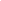 	]     [ فعل ما فعل، أي: لهذا الغرض -الذي هو سيد الأغراض- أراد لكم [لقاء]() العدو، فلا تكرار إذ الأول لبيان [مراده و]() مرادهم، وهذالبيان تفاوت الغرض().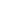 	]     [ ما فعل.	]    [ بدل من ]   [()، أو يتعلق بقوله: ]   [() وهذا أولى؛ لأن زمان الوعد غير زمان الاستغاثة()، والمبدل والمبدل منه() متحدان ذاتاً، أو منصوب باذكر().	لما تحققوا أنْ لابد من القتال مع قلة العَدَد والعُدَد وكثرة العدو() أخذوا في الاستغاثة وطلب النصر من اللَّه تعالى، ولما صَفَّ رسول اللَّه المسلمين رجع إلى العريش ورفع يديه مستقبل القبلة، وقال: "اللهم أنجز لي ما وعدتني، اللهم إنْ تهلك هذه العصابة لا تُعبد في [الأرض]()"، وبالغ في رفع اليدين حتى سقط رداؤه، فقال أبوبكر: "كفاك مناشدتك ربك فإنه سينجز لك ما وعدك"، فخرج يثب في درعه وهو يقرأ: ]      [()().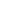 	]     [ أي: بالإمـداد، وقريء (إن) بالكسر()؛ لأن الاستجابة نوع من القول() ]      [ مُتْبِعاً بعضهم بعضاً من أَرْدَفْتهُ إذا جعلتُه تابعاً وهي لغة أكثر العرب، أو تابعاً بعضهم بعضاً من قولك: أردفتُه إذا اتّبَعْتُه قاله() الزجّاج() والأخفش()، وعلى الوجهين معناه تلاحق الملائكة إلى أن بلغ خمسة آلاف، فيوافق ما في آل عمران()، فيكون ذلك تفصيلاً لهذا الإجمال؛ لأن تلك السورة متأخرة/ نزولاً(). 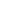 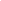 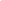 وقرأ نافع() ]مردَفين [ بفتح الدال() على أن اللَّه تعالى أردف الملائكة بعضها بعضاً، أو أردفها() المؤمنين().	فإن قلت: من فسر المردفين بالملائكة المتبعين للمؤمنين أو المتبعين إياهم كيف يوفق [بين]() ما في السورتين والقصة واحدة؟.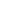 	قلت: لـه أن يقول الألف كان مقدمة() المؤمنين، ولا يلزم منه انحصار الملائكة المنزلة للنصر فيهم. وقد صحت الأحاديث بقتال الملائكة يوم بدر().	]    [ الإمداد بالملائكة() ]   [ إلا بشارة، شبه الفعلَ السارَّ بالخبر فأطلق عليه البشارة استعارة() ]     [()، إذا رأيتم مدد السماء() وكثرة العدد ]        [ لا أثر للكثرة ]        ()[ () ]    [ لا يغالب ]   [ ينصر من يشاء لسبق حكمته.	]     [ منصوب باذكر، أو بـ]     [ ()، وقيل(): متعلق بـ ]  [، أو بما في ]   [ من معنى الفعل.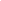 	وفيه: أن النصر يتقيد() بذلك الوقت، مع أن المراد عمومه في سائر الأزمان والمواطن().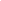 	قرأ() نافع بضم الياء وتخفيف الشين، وابن كثير() وأبوعمرو() بفتح الياء وإسكان الغين من باب فَعَلَ يَفْعَلُ [ورفع النعاس]()، والباقون بضم الياء وتشديد الشين()، والمختار قراءة ابن كثير وأبي عمرو لإسناد الفعل إلى النعاس؛ لكونه المباشر القريب، ولاتفاق السبعة عليه في ]     [ ()().	]   [ أمناً من اللَّه، مفعول له().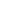 	فإن قلت: فعلى قراءة ابن كثير وأبي عمرو كيف يكون مفعولاً لـه وشرط نصبه أن يكون فاعل الفعل() المعلَّل() والعلة واحداً؟.	قلت: لما كان معنى ] يَغْشَاكُم النُّعاسُ [ تنعسون، انتصب على أن النعاس والأمنة لهم، والمعنى: إذ تنعسون لأمنكم، و ]  [ صفة أي: أمنة حاصلة لكم من الله، ويجوز أن يكون الأمنة فعل النعاس مجازاً()، ولأصحابه حقيقة كما هو الشائع في نظائره، وقد سلك هذا المسلك من قال: يَهابُ النومُ أنْ يَغْشَى عُيُوناً	    تَهَابُك() فهو نَفَّارٌ شَرُود()() 	] ()           [ وسوسته().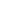 	والرِجْز لغةً: القَذَر() فإنهم نزلوا على كَثِيْب أَعْفَر() تَسُوخ() فيه الأقدام، ونزل المشركون على الماء، وباتوا تلك الليلة فاحتلم أكثرهم فوسوس إليهم الشيطان فقال: أنتم أصحاب محمد، وتزعمون أنكم على الحق، وإنكم تصلون مع الجنابة، وقد عطشتم، وهؤلاء لا ينتظرون إلا أن يغلبكم العطش، فيقتلون منكم من شاؤوا، ويسوقون بقيتكم أُسَرَاء، فأنزل اللَّه المطر الغزير حتى سال الوادي فاغتسلوا، وسقوا الركاب وتلبَّد الرمل حتى تثبت عليه الأقدام().	]    [ بزوال الوسوسة والوثوق بلطفـه() تعالـى ]     [ بالمطر، أو بالربط وإزالة الخوف حتى تثبتوا في المعركة().	]      [ متعلق بـ]  [(). ]    [ بالإعانة والنصر()، وقُرئ بالكسر؛ لأن الوحي فيه معنى القول().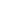 	]     [ بكثرة العدد، أو بالبشارة بأن النصر لهم() أو بالمحاربة()().	]       [ تفسير لقوله: ]      [ ولا إعانة أقوى من إلقاء الرعب في قلوب الكفرة، ولا تثبيت أشد من ضرب الأعناق، واجتماعهما نهاية النصر().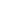 	ويحتمل أن يكون [قوله](): ]  ... إلى قولـه:   [ تلقيناً للملائكة وتعليماً لهم ما يثبتون به المؤمنين؛ كأنه قال لهم: قولوا [لهم](): قولي هذا().	ومَنْ جعل ]      [ تفسيراً لقوله: ]      [ بعد تفسير التثبيت بالبشارة وتكثير العدد، ثم جعل التفسير دليلاً على أن الملائكة قاتلوا فقد التزم ما لا يلزم()().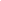 	]     [ أي: المفصل بين الرأس والعنق لكونه أمكن للحَزِّ()، وقيل: المراد به الرأس()؛ لأنه المقتل يختل بأدنى ضرب.	]     [البنان: الأصابع()، جمع بنانة، وقيل: أطرافها(). وفائدة الضرب عليها إبطال اليد فإنها الجزء الأعظم في الحرب.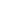 	]  [ الضـرب، أو الأمر به. والخطاب لرسول اللَّه  أو عام()، ]      [ خالفوهما، من الشِّقِّ وهو: الجانب، وإنما سميت المخالفة مشاقَّة؛ لأن كلاً من المتعاديين() يأخذ في شِقٍّ خلاف شِقِّ الآخر()، وكذلـك المعـاداة والمخاصمـة مـن العُـدوة() والخُصْم()، وهو الجانب(). ]          [.	]  [ الخطاب للكفار التفاتاً، ومحله الرفع على الابتداء أو الخبر، أي: ذلكم العقاب أو العقاب ذلكم()، أو نصب بما فسره ] ُ [ ().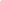 	]      [ عطف على ]  [()، والمعنى: ذلكم العقاب لكم، ولكم عذاب النار في الآخرة، أو مفعول معه أي: عذاب الدنيا مقروناً بعذاب الآخرة()، وإنما وضع المظهر موضع المضمر للدلالة على العليّة والعموم()، واستعمل الذوق مع عذاب الدنيا لأنه كالمقدمة لعذاب الآخرة().	]          [ جيشاً يزحفون إليكم، والزحف هو: المشي، وقيل: من زحف الصبي إذا مشى على استه()، أريد به الجيش الكثيف كأنه لكثرته يدبُّ قليلاًً قليلاً، والمعنى على هذا: ]     [  في هذه الحالة فضلاً عن حالة مساواتكم أو قلتهم، ونصبه على الحال()، إما من المفعول أو منهما أي: متزاحفين، أو الفاعل فيكون تقدمة() نهي عن الفرار يوم حنين لكونهم كانوا اثني عشر ألفاً وقوله: ]     [ إشارة إلى ذلك اليوم(). 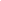 	]    [ يفر ليكر خداعاً مع العدو وكثيراً ما يتعاطاه الأبطال، وقد شاهدنا ذلك في وقعة من وقائع بني الأصفر -ولله الحمد-()، وقد انتصب على الحال و ]  [ لغو لا دخل لـه في النصب()، أو مستثنى من المولِّين أي: إلا رجلاً متحرفاً().	]     [ أي: جماعة أخرى من المسلمين للاستعانة بهم()، وقد روى/ ابن عمر أنه كان في سَرِيَّة() وقد فروا حتى بلغوا المدينة فقالوا: يا رسول اللَّه نحن الفرارون قال: « لا، بل أنتم العكَّارون وأنا فئتكم »(). أي: الكرارون العطَّافون إلى الحرب بعد التولي().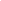 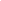 	]      [ رجع به والتزمه، من البواء وهو: اللـزوم(). ]        [ هـذا إذا لم يزدادوا علـى الضِعْـف كفرار واحد من الاثنين لقوله:      ()، والقول بأن الآية مخصوصة بأهل بيته ومن معه في الحرب() لا وجه لـه مخالف للإجماع()، والفرار من الزحف إذا لم يبلغ العدد الرخصة من أكبر الكبائر().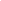 	]       [ روي: أنهم لما قتلوا من قتلوا وأسروا [من أسروا]() طفقوا يفتخرون بما فعلوا فردَّ اللَّه ذلك(). والقتل صورةً وإن كان صادراً منهم، ولكن لما كان بنصر اللَّه وإمداد الملائكة وقتالهم نفى عنهم القتل()، وقرأ ابن() عامر، وحمزة()، والكسائي() ] وَلكِنْ [ مخففاً والذي بعده مع رفع ] اللَّهُ [().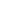 	]          [ قيل: نزل جبريل لما التقى الجمعان وقال: "خذ قبضة من الحصباء() وارم بها في وجوه المشركين"؛ فقال لعلي: "ناولني من حصباء الوادي قبضة" فناوله فرمى بها، وقال: "شاهت الوجوه" فلم يبق واحد منهم إلا دخل عينيه منه شيء، فشغلوا به، وطفق المسلمون يقتلون ويأسرون().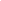 	ومساق الآية ظاهر في أن ذلك كان يوم بدر، وأهل الحديث على أن ذلك كان يوم حنين().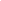 	والمعنى: أن ذلك الرمي وإن صدر منك مباشرة بصرف() الآلة، ولكن إيصال التراب إلى عيونهم كلهم مع كثرتهم وتفرقهم لم يكن إلا بصنعه تعالى().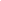 	وقيل: ما رميت خلقاً إذ رميت كسباً، وليس بشيء؛ لأن أفعال العباد كلها كذلك، فأي وجه لتخصيص ذلك بالرمي()؟.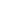 	]       [ وليعطي المؤمنين عطاءً جميلاً جزيلاً فعل ما فعل ولا عطاء أجزل من قهر العدو ]       [ سمع استغاثتهم، وعلم نياتهم وقصدهم إعلاء كلمته.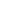 	]         [ عطف على ]   [ لأن الاسمية بعد أن في تأويل المصدر، أي: القصد من ذلك الفعل الخارق أمران، أحدهما بالذات وهو: إبلاء المسلمين، والآخر بالعرض وهو: توهين كيد الكافرين().	قرأ بتشديد() الهاء نافع وابن كثير وأبوعمرو، والباقون بإسكانها()، والأولى أبلغ()، وقرأ حفص ]  [ مخفوضاً بالإضافة().	]        [ خطاب لأهل مكة فإنهم لما أرادوا الخروج تعلقوا بأستار الكعبة، وقالوا: "اللهم انصر أعلى() الجندين، وأكرم الحزبين، وأقرانا للضيف()، وأوصلنا للرحم"()، ففيه تهكم بهم().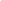 	وقيل: الخطاب للمؤمنين()، واستفتاحهم() كان حين الاستغاثة والدعاء بالنصر.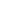 	ويؤيد الأول قولـه ]   [ يا أهل مكة عن الكفر ]     [ لتضمنه سلامة الدارين، واشتماله على سعادة المنزلين().	]   [ إلى معاداته والإصرار على الكفر ]  [ بالنصر والإعانة. ]     [ جمعكم ]  [ من الإغناء. بعد وقعة بدر أرادوا أن يجمعوا الجموع، كما فعل أبوسفيان يوم أحد()، ]   [ وإن كثرت.	]       [ قرأ نافع وابن عامر() وحفص() بالفتح أي: ولأن اللَّـه مع المؤمنين بالنصر والمعونة لن تغني عنكم فئتكم، والباقون بالكسر()، وهذه أبلغ؛ لأن العليَّة تفهم منها مع الاستقلال().	]       [ ولا تجادلوه كما جادلتم في قضية بدر، ]    [ ولا تعرضوا عنه في الحرب؛ تقدمة نهي عما فعلوه يوم أحد()، ]    [ القرآن الآمر بطاعته وتأييده، وذكر اللَّه في أمثاله للتوطئة().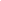 	]      [ هم المنافقون() ]      [ سماع تفهم وتدبر.	]         [ قدراً ]   [ عن استماع الحق
]  [ عن النطق به ]      [ لم يذكر العمي؛ لأن الكلام في امتثال أوامره، والبصر لا مدخل لـه في ذلك. جعلهم شر الدواب؛ لأنها تسمع وتعقل مالها فيه النفع.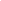 	]      [ بالإرعواء عن الضلالة ]    [ سماع فهم وتدبر، وقد علم استحالة ذلك منهم ]   [ ذلك الإسماع ]     [ وأعرضوا لسبق العلم بأنهم أهل الطبع، وكلمة ]  [ هنا مثلها في: "لو لم يخف اللَّه لم يعصه"، وهو أن يكون نقيض الشرط [أولى]() بترتب الجزاء، فالمعنى: أن التولي منهم حاصل على تقدير الإسماع، فعلى تقدير عدمه بطريق الأولى().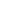 	]       [ الإجابة والاستجابة بمعنى الإطاعة ]   [ وقت دعائه، وتوحيد الضمير لأن ذكر اللَّه للتوطئة.	روى البخاري أنه  نادى أبا سعيد بن المعلى() فأبطأ في الإجابة، فلما جاء قال له: « ما أَوْجب إبطاءك؟ » قال: كنت أصلي، قال: « ألم تسمع قوله تعالى: ]      [؟ »().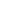 	والقول بأن المصلي أُبيٌّ سهو()، [والقول]() بأن إجابته لا تبطل الصلاة إذا كان دعاؤه لأمر لا يحتمل التأخير ليس بشيء()؛ لأن الكلام في الصلاة والانصراف عنها قصداً مبطل إجماعاً()، وكون الأمر مما لا يحتمل التأخير ليس مخصوصاً به؛ لأن من رأى أعمى يقع في بئر يجب عليه قطع صلاته إجماعاً()، والآية [مسوقة]() لبيان شرفه، وأن شأنه يباين شأن سائر الناس.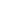 	     به من  المعارف والحكم الإلهية التي بها حياة القلوب، أو الجهاد الذي هو مظنة الشهادة [التي هي سبب الحياة]() لقوله -تعالى-:       ()().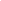 	         فإن قلوب بني آدم بين أصبعين من أصابع الرحمن/ يقلبها كيف يشاء()، بيده الإسعاد والإشقاء، فعليكم المسارعة إلى إجابة رسوله لعله يلطف بكم().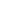 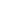 	       لا إلى غيره؛ فاسعوا() فيما يثمر لكم الأجر والثواب.